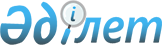 Об установлении границы (черты) села КарабашСовместное решение маслихата Бескарагайского района от 30 сентября 2011 года N 34/8-IV и постановление акимата Бескарагайского района Восточно-Казахстанской области от 29 сентября 2011 года N 380. Зарегистрировано Управлением юстиции Бескарагайского района Департамента юстиции Восточно-Казахстанской области 10 ноября 2011 года за N 5-7-100

      Примечание РЦПИ.

      В тексте сохранена авторская орфография и пунктуация.

      

      В соответствии с пунктом 5 статьи 108 Земельного кодекса Республики Казахстан от 20 июня 2003 года, подпунктом 13) пункта 1 статьи 6, подпунктом 10) пункта 1 статьи 31 Закона Республики Казахстан от 23 января 2001 года «О местном государственном управлении и самоуправлении в Республике Казахстан», Бескарагайский районный маслихат РЕШИЛ и Бескарагайский районный акимат ПОСТАНОВЛЯЕТ:



      1. Границы (черту) села Карабаш изменить и установить согласно землеустроительного проекта установления границы (черты) населенного пункта села Карабаш, в площадях согласно приложению.



      2. Государственному учреждению «Отдел сельского хозяйства, ветеринарии и земельных отношений Бескарагайского района Восточно-Казахстанской области» (Бопаев Ж. Ж.) внести необходимые изменения в земельно-учетную документацию.



      3. Настоящее решение и постановление вводится в действие по истечении десяти календарных дней после дня их первого официального опубликования.

      

      

      Председатель сессии,

      секретарь маслихата                                  Ж. МАРАЛОВ

      

      Аким района                                       К. БАЙГОНУСОВ

      Приложение

      к совместному постановлению

      Бескарагайского районного акимата

      № 380 от 29 сентября 2011 года и

      решению Бескарагайского районного

      маслихата № 34/8-IV

      от 30 сентября 2011 года 

      Экспликация

      земель населенного пункта села Карабаш Канонерского сельского округа Бескарагайского района Восточно-Казахстанской области
					© 2012. РГП на ПХВ «Институт законодательства и правовой информации Республики Казахстан» Министерства юстиции Республики Казахстан
				Наименование землепользователейВсего земель в плане, гаЗемли постороннего пользования, гаЗакрепляется за населенным пунктом, гавсего с\х угодий, гаиз них:из них:из них:прочие земли, гаих них:их них:их них:Наименование землепользователейВсего земель в плане, гаЗемли постороннего пользования, гаЗакрепляется за населенным пунктом, гавсего с\х угодий, гапашня, гасенокос, гапастбище, гапрочие земли, гапод постройками, гаразвалины, гаполевые дороги, газемли села Канонерка213,61627,6162206,0204,8--204,81,2--1,2земли села Бескарагай63,14,159,057,7--57,71,3-0,40,9земли запаса7,0-7,0----7,07,0--Территория населенного пункта по проекту283,716211,7162272,0262,5--262,59,57,00,42,1